Anvisning  ReturnNamn:				 Personnummer:_______________________  Antal personal vid förflyttning:__________________ Returnbelt / flexibelt:   ja / nej    Storlek:_________Personliga instruktioner vid förflyttningen:Returnbelt ska placeras på brukaren med det elastiska bandet uppåt och den förstyvade delen neråt mot sittbensknölarna. Fäst med kardborrebanden. Placera fötterna på plattan enligt markering.  Kontrollera knästöd.  Lås hjulen.Uppresning till stående: Efterspänn bältet och fäst låsbandet (returnbelt)  runt ReTurn som säkerhet.Överflyttning: Gör en kort överflyttning.Sätta sig ned: Lås hjulen. Knäpp upp låsbandet. Hjälp brukaren att komma ner i sittande.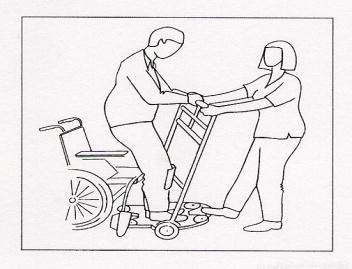 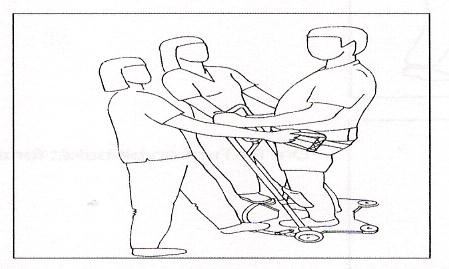 Assisterad uppresning		Självständig uppresningSäkerhet:-     Ge alltid motvikt när brukaren reser sig upp, sätter sig ned samt under överflyttningen, se bild.-     ReTurn är inte avsedd för längre transporter.-     ReTurn får endast användas på plant golv.Utprovat av:				Datum:Sjukgymnast:__________________________________________________________________________                                        Telefon:______________________________________________________________________________Arbetsterapeut:________________________________________________________________________Telefon:______________________________________________________________________________